SECRETARIA DE EDUCACION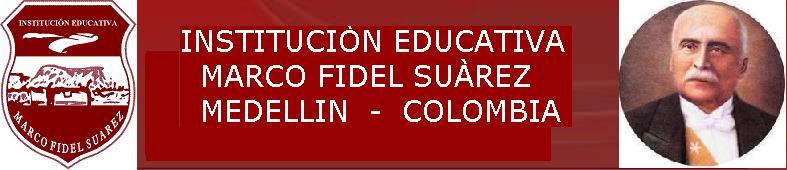 EDUCACION PRESENCIAL PARA ADULTOSÁREA: 		CIENCIAS SOCIALESCLEI:   		SEISOBJETIVO DEL GRADO: 	Comprender que el ejercicio político es el resultado de esfuerzos por resolver conflictos y tensiones que surgen en la relación de poder entre los Estados y en el interior de ellos mismos.SECRETARIA DE EDUCACIONEDUCACION PRESENCIAL PARA ADULTOSÁREA: 		CIENCIAS SOCIALESCLEI:   		SEISOBJETIVO DEL GRADO: 	Comprender que el ejercicio político es el resultado de esfuerzos por resolver conflictos y tensiones que surgen en la relación de poder entre los Estados y en el interior de ellos mismos.PERIODO: 1INTENSIDAD HORARIA: 11 HorasNo.DE  SEMANAS: 11 PERIODO: 1INTENSIDAD HORARIA: 11 HorasNo.DE  SEMANAS: 11 PERIODO: 1INTENSIDAD HORARIA: 11 HorasNo.DE  SEMANAS: 11 PREGUNTA PROBLEMATIZADORA¿Cuáles son los procesos económicos, políticos, culturales y sociales que han llevado a nuestra actualidad?PREGUNTA PROBLEMATIZADORA¿Cuáles son los procesos económicos, políticos, culturales y sociales que han llevado a nuestra actualidad?PREGUNTA PROBLEMATIZADORA¿Cuáles son los procesos económicos, políticos, culturales y sociales que han llevado a nuestra actualidad?EJES CURRICULARES: La Defensa de la condición humana y el respeto por su diversidad: multicultural, étnica, de género y opción personal de vida como recreación de la identidad colombiana.Sujeto, Sociedad Civil y Estado comprometidos con la defensa y promoción de los deberes y derechos humanos, como mecanismos para construir la democracia y buscar la paz. Mujeres y hombres como guardianes y beneficiarios de la madre tierra.La necesidad de buscar desarrollos económicos sostenibles que permitan preservar la dignidad humana.Nuestro Planeta como un espacio de interacciones cambiantes que nos posibilita y limita.Las construcciones culturales de la humanidad como generadoras de identidades y conflictos.Las distintas culturas como creadoras de diferentes tipos de saberes valiosos (ciencia, tecnología, medios de comunicación).Las organizaciones políticas y sociales como estructuras que canalizan diversos poderes para afrontar necesidades y cambios.EJES CURRICULARES: La Defensa de la condición humana y el respeto por su diversidad: multicultural, étnica, de género y opción personal de vida como recreación de la identidad colombiana.Sujeto, Sociedad Civil y Estado comprometidos con la defensa y promoción de los deberes y derechos humanos, como mecanismos para construir la democracia y buscar la paz. Mujeres y hombres como guardianes y beneficiarios de la madre tierra.La necesidad de buscar desarrollos económicos sostenibles que permitan preservar la dignidad humana.Nuestro Planeta como un espacio de interacciones cambiantes que nos posibilita y limita.Las construcciones culturales de la humanidad como generadoras de identidades y conflictos.Las distintas culturas como creadoras de diferentes tipos de saberes valiosos (ciencia, tecnología, medios de comunicación).Las organizaciones políticas y sociales como estructuras que canalizan diversos poderes para afrontar necesidades y cambios.EJES CURRICULARES: La Defensa de la condición humana y el respeto por su diversidad: multicultural, étnica, de género y opción personal de vida como recreación de la identidad colombiana.Sujeto, Sociedad Civil y Estado comprometidos con la defensa y promoción de los deberes y derechos humanos, como mecanismos para construir la democracia y buscar la paz. Mujeres y hombres como guardianes y beneficiarios de la madre tierra.La necesidad de buscar desarrollos económicos sostenibles que permitan preservar la dignidad humana.Nuestro Planeta como un espacio de interacciones cambiantes que nos posibilita y limita.Las construcciones culturales de la humanidad como generadoras de identidades y conflictos.Las distintas culturas como creadoras de diferentes tipos de saberes valiosos (ciencia, tecnología, medios de comunicación).Las organizaciones políticas y sociales como estructuras que canalizan diversos poderes para afrontar necesidades y cambios.COMPETENCIAS:Autonomía: Reconoce la importancia de tomar buenas decisiones en diferentes situaciones y contextos para la solución de problemas respetando el debido procesoAxiología: Reconoce que es un ser humano con valores para fortalecer las relaciones con los demás por medio de la interacción con el entornoRelaciones intra e inter personal: Reconoce la importancia de ser un sujeto que interactúa con los demás en la cotidianidad para contribuir a la construcción de una sociedad justa   Relación con la transcendencia: Valora y proyecta su sentido de ser humano en todo momento de su existencia, tolerando las distintas formas de ver la trascendencia por medio de lo individual y colectivo  Pensamiento crítico reflexivo: Analiza las distintas situaciones que se presentan en los contextos en los cuales se desenvuelve, en forma crítica y reflexivaCreatividad: Desarrolla habilidades y destrezas que permitan aplicar de una manera creativa e innovadora sus capacidades y aprendizajes para transformar su entorno, de manera responsable.Sociales y ciudadanas: Aplica en su vida diaria las competencias ciudadanas para el fortalecimiento de las habilidades comunicativas en los diferentes contextos, aceptando respetuosamente las normas institucionales y de convivencia.COMPETENCIAS:Autonomía: Reconoce la importancia de tomar buenas decisiones en diferentes situaciones y contextos para la solución de problemas respetando el debido procesoAxiología: Reconoce que es un ser humano con valores para fortalecer las relaciones con los demás por medio de la interacción con el entornoRelaciones intra e inter personal: Reconoce la importancia de ser un sujeto que interactúa con los demás en la cotidianidad para contribuir a la construcción de una sociedad justa   Relación con la transcendencia: Valora y proyecta su sentido de ser humano en todo momento de su existencia, tolerando las distintas formas de ver la trascendencia por medio de lo individual y colectivo  Pensamiento crítico reflexivo: Analiza las distintas situaciones que se presentan en los contextos en los cuales se desenvuelve, en forma crítica y reflexivaCreatividad: Desarrolla habilidades y destrezas que permitan aplicar de una manera creativa e innovadora sus capacidades y aprendizajes para transformar su entorno, de manera responsable.Sociales y ciudadanas: Aplica en su vida diaria las competencias ciudadanas para el fortalecimiento de las habilidades comunicativas en los diferentes contextos, aceptando respetuosamente las normas institucionales y de convivencia.COMPETENCIAS:Autonomía: Reconoce la importancia de tomar buenas decisiones en diferentes situaciones y contextos para la solución de problemas respetando el debido procesoAxiología: Reconoce que es un ser humano con valores para fortalecer las relaciones con los demás por medio de la interacción con el entornoRelaciones intra e inter personal: Reconoce la importancia de ser un sujeto que interactúa con los demás en la cotidianidad para contribuir a la construcción de una sociedad justa   Relación con la transcendencia: Valora y proyecta su sentido de ser humano en todo momento de su existencia, tolerando las distintas formas de ver la trascendencia por medio de lo individual y colectivo  Pensamiento crítico reflexivo: Analiza las distintas situaciones que se presentan en los contextos en los cuales se desenvuelve, en forma crítica y reflexivaCreatividad: Desarrolla habilidades y destrezas que permitan aplicar de una manera creativa e innovadora sus capacidades y aprendizajes para transformar su entorno, de manera responsable.Sociales y ciudadanas: Aplica en su vida diaria las competencias ciudadanas para el fortalecimiento de las habilidades comunicativas en los diferentes contextos, aceptando respetuosamente las normas institucionales y de convivencia.ESTANDARES: Identifica las cualidades que lo hacen ver como un ser autónomo.Reconoce la importancia que tiene las reflexiones axiológicas en la vida de todo ser humano.Reconoce la importancia de relacionarse con los demás.Muestra su razón de ser frente a los demás.Reconoce la importancia de que tiene el analizar las situaciones reales.Muestra en sus construcciones su estilo creativoESTANDARES: Identifica las cualidades que lo hacen ver como un ser autónomo.Reconoce la importancia que tiene las reflexiones axiológicas en la vida de todo ser humano.Reconoce la importancia de relacionarse con los demás.Muestra su razón de ser frente a los demás.Reconoce la importancia de que tiene el analizar las situaciones reales.Muestra en sus construcciones su estilo creativoESTANDARES: Identifica las cualidades que lo hacen ver como un ser autónomo.Reconoce la importancia que tiene las reflexiones axiológicas en la vida de todo ser humano.Reconoce la importancia de relacionarse con los demás.Muestra su razón de ser frente a los demás.Reconoce la importancia de que tiene el analizar las situaciones reales.Muestra en sus construcciones su estilo creativoDBA:DBA: 1. Analiza cómo el bienestar y la supervivencia de la humanidad dependen de la protección que hagan del ambiente los diferentes actores (políticos, económicos y sociales). (11º)DBA: 2. Evalúa la importancia de la solución negociada de los conflictos armados para la búsqueda de la paz. (11º)DBA:DBA: 1. Analiza cómo el bienestar y la supervivencia de la humanidad dependen de la protección que hagan del ambiente los diferentes actores (políticos, económicos y sociales). (11º)DBA: 2. Evalúa la importancia de la solución negociada de los conflictos armados para la búsqueda de la paz. (11º)DBA:DBA: 1. Analiza cómo el bienestar y la supervivencia de la humanidad dependen de la protección que hagan del ambiente los diferentes actores (políticos, económicos y sociales). (11º)DBA: 2. Evalúa la importancia de la solución negociada de los conflictos armados para la búsqueda de la paz. (11º)INDICADORES DE DESEMPEÑO:INDICADORES DE DESEMPEÑO:INDICADORES DE DESEMPEÑO:CONTENIDOSLa globalización. (P. Financiera)Derechos humanos. (P. Financiera)La violencia en Colombia.Movimientos de la población.Tomar decisiones sobre oportunidades financieras. (P. Financiera)CONTENIDOSLa globalización. (P. Financiera)Derechos humanos. (P. Financiera)La violencia en Colombia.Movimientos de la población.Tomar decisiones sobre oportunidades financieras. (P. Financiera)CONTENIDOSLa globalización. (P. Financiera)Derechos humanos. (P. Financiera)La violencia en Colombia.Movimientos de la población.Tomar decisiones sobre oportunidades financieras. (P. Financiera)CONCEPTUALPROCEDIMENTALACTITUDINALAnálisis de los mecanismos e instituciones constitucionales que protegen los derechos fundamentales de los ciudadanos. Analizo críticamente los documentos (qué tipo de documento es, quién es el autor, a quién está dirigido, de qué habla, por qué se produjo, desde qué posición ideológica está hablando, qué significa para mí…). El periodo conocido como “la Violencia” y establezco relaciones con las formas actuales de violencia.Caracterización históricamente del movimiento global de la población.Identifico Causas y consecuencias de los procesos de desplazamiento forzado de poblaciones y reconozco los derechos que protegen a estas personas.Investigación del paso de un sistema democrático representativo a un sistema democrático participativo en Colombia.Defino los objetivos y la hipótesis del trabajo.Diseño un cronograma de trabajo y un plan de búsqueda bibliográfica con diferentes términos y combinación de términos para encontrar información pertinente.Utilizo diversas formas de expresión, para dar a conocer los resultados de mi investigación.Registro información de manera sistemática.Investigo la caracterización históricamente del movimiento global de la población. Valoración de mi ser como persona en la relación con mis compañeros(as).Propongo la realización de eventos académicos (foros, mesas redondas, paneles…).Respeto diferentes posturas frente a los fenómenos sociales.Valoro la caracterización históricamente del movimiento global de la población.Defiendo con argumentos sólidos mi posición crítica frente a las problemáticas sociales económicas y políticas del país.METODOLOGIARECURSOSACTIVIDADESLectura, análisis, explicaciones. Proceso grupal, taller, lecturas, puesta en común.Socialización de las técnicas aplicadas.TableroVideoproyectorComputadoresCartelerasVideosTelevisiónAula de Ciencias SocialesMedellín DigitalAuditorioGlobo terráqueo PlanisferiosMapas mudosNoticias de actualidadVisita a lugares geográficos.Talleres reflexivosConsultas Trabajo en equipoParticipación Pruebas escritasSocialización de la temática vistaMapas conceptualesCuadros sinópticosExposiciones.EVALUACIONEVALUACIONEVALUACIONCRITERIOPROCESOFRECUENCIALos temas se evaluarán con los resultados presentados sobre:Trabajo en equipoConsultas.Talleres reflexivos.Trabajos de investigación.Exposiciones.Reflexiones formativasEvaluaciones al terminar cada tema.Análisis de textos y noticias de actualidad.Localización en los mapasVideo tutoriales.Debates.Exposición.Evaluación individual tipo IcfesTalleres DebatesConsultas Análisis de noticias de actualidadConsulta asertivamente y da respuestas concretas a las preguntas asignadas.Resuelve el taller asignado teniendo en cuenta los conocimientos adquiridos y construidos en el transcurso del desarrollo de la temática y de la clase Exponen los conocimientos referidos a la temática tratada y responden a preguntas hechas por el docente y los compañeros de clase.Resuelve la evaluación tipo Icfes de la temática tratada Analiza, reflexiona y debate sobre textos de análisis propuestosSustenta las consultas respectivas a los temas tratadosAnálisis de noticias de actualidad.3 consulta 2 exposición 1 evaluación por tema.1 debate2 análisis de noticias Evaluación semestral tipo Icfestipo Icfes.PLANES DE APOYOPLANES DE APOYOPLANES DE APOYOPLAN DE RECUPERACIONPLAN DE NIVELACIONPLAN DE PROFUNDIZACIONIdentificar las características del Sistema Democrático.Identificar las características del Sistema Democrático.Identificar las características del Sistema Democrático.ADECUACIONES CURRICULARES Composiciones elaboradas por los alumnos del tema propuestoTalleres extra clase (tarea)Actividades institucionales extra clase dentro del proceso pedagógico formativo.ADECUACIONES CURRICULARES Composiciones elaboradas por los alumnos del tema propuestoTalleres extra clase (tarea)Actividades institucionales extra clase dentro del proceso pedagógico formativo.ADECUACIONES CURRICULARES Composiciones elaboradas por los alumnos del tema propuestoTalleres extra clase (tarea)Actividades institucionales extra clase dentro del proceso pedagógico formativo.OBSERVACIONES.A veces no se dicta la clase por actividades institucionalesOBSERVACIONES.A veces no se dicta la clase por actividades institucionalesOBSERVACIONES.A veces no se dicta la clase por actividades institucionalesPERIODO: 2INTENSIDAD HORARIA: 11 HorasNo.  DE SEMANAS: 11PERIODO: 2INTENSIDAD HORARIA: 11 HorasNo.  DE SEMANAS: 11PERIODO: 2INTENSIDAD HORARIA: 11 HorasNo.  DE SEMANAS: 11PREGUNTA PROBLEMATIZADORA¿Cuáles son las incidencias políticas, económicas y sociales que se derivan de la reivindicación de los derechos de las mujeres?PREGUNTA PROBLEMATIZADORA¿Cuáles son las incidencias políticas, económicas y sociales que se derivan de la reivindicación de los derechos de las mujeres?PREGUNTA PROBLEMATIZADORA¿Cuáles son las incidencias políticas, económicas y sociales que se derivan de la reivindicación de los derechos de las mujeres?EJES CURRICULARES: La Defensa de la condición humana y el respeto por su diversidad: multicultural, étnica, de género y opción personal de vida como recreación de la identidad colombiana.Sujeto, Sociedad Civil y Estado comprometidos con la defensa y promoción de los deberes y derechos humanos, como mecanismos para construir la democracia y buscar la paz. Mujeres y hombres como guardianes y beneficiarios de la madre tierra.La necesidad de buscar desarrollos económicos sostenibles que permitan preservar la dignidad humana.Nuestro Planeta como un espacio de interacciones cambiantes que nos posibilita y limita.Las construcciones culturales de la humanidad como generadoras de identidades y conflictos.Las distintas culturas como creadoras de diferentes tipos de saberes valiosos (ciencia, tecnología, medios de comunicación).Las organizaciones políticas y sociales como estructuras que canalizan diversos poderes para afrontar necesidades y cambios.EJES CURRICULARES: La Defensa de la condición humana y el respeto por su diversidad: multicultural, étnica, de género y opción personal de vida como recreación de la identidad colombiana.Sujeto, Sociedad Civil y Estado comprometidos con la defensa y promoción de los deberes y derechos humanos, como mecanismos para construir la democracia y buscar la paz. Mujeres y hombres como guardianes y beneficiarios de la madre tierra.La necesidad de buscar desarrollos económicos sostenibles que permitan preservar la dignidad humana.Nuestro Planeta como un espacio de interacciones cambiantes que nos posibilita y limita.Las construcciones culturales de la humanidad como generadoras de identidades y conflictos.Las distintas culturas como creadoras de diferentes tipos de saberes valiosos (ciencia, tecnología, medios de comunicación).Las organizaciones políticas y sociales como estructuras que canalizan diversos poderes para afrontar necesidades y cambios.EJES CURRICULARES: La Defensa de la condición humana y el respeto por su diversidad: multicultural, étnica, de género y opción personal de vida como recreación de la identidad colombiana.Sujeto, Sociedad Civil y Estado comprometidos con la defensa y promoción de los deberes y derechos humanos, como mecanismos para construir la democracia y buscar la paz. Mujeres y hombres como guardianes y beneficiarios de la madre tierra.La necesidad de buscar desarrollos económicos sostenibles que permitan preservar la dignidad humana.Nuestro Planeta como un espacio de interacciones cambiantes que nos posibilita y limita.Las construcciones culturales de la humanidad como generadoras de identidades y conflictos.Las distintas culturas como creadoras de diferentes tipos de saberes valiosos (ciencia, tecnología, medios de comunicación).Las organizaciones políticas y sociales como estructuras que canalizan diversos poderes para afrontar necesidades y cambios.COMPETENCIAS:Autonomía: Reconoce la importancia de tomar buenas decisiones en diferentes situaciones y contextos para la solución de problemas respetando el debido proceso	Axiología: Reconoce que es un ser humano con valores para fortalecer las relaciones con los demás por medio de la interacción con el entornoRelaciones intra e inter personal: Reconoce la importancia de ser un sujeto que interactúa con los demás en la cotidianidad para contribuir a la construcción de una sociedad justa   	Relación con la transcendencia: Valora y proyecta su sentido de ser humano en todo momento de su existencia, tolerando las distintas formas de ver la trascendencia por medio de lo individual y colectivo  	Pensamiento crítico reflexivo: Analiza las distintas situaciones que se presentan en los contextos en los cuales se desenvuelve, en forma crítica y reflexiva	Creatividad: Desarrolla habilidades y destrezas que permitan aplicar de una manera creativa e innovadora sus capacidades y aprendizajes para transformar su entorno, de manera responsable.Sociales y ciudadanas: Aplica en su vida diaria las competencias ciudadanas para el fortalecimiento de las habilidades comunicativas en los diferentes contextos, aceptando respetuosamente las normas institucionales y de convivencia.COMPETENCIAS:Autonomía: Reconoce la importancia de tomar buenas decisiones en diferentes situaciones y contextos para la solución de problemas respetando el debido proceso	Axiología: Reconoce que es un ser humano con valores para fortalecer las relaciones con los demás por medio de la interacción con el entornoRelaciones intra e inter personal: Reconoce la importancia de ser un sujeto que interactúa con los demás en la cotidianidad para contribuir a la construcción de una sociedad justa   	Relación con la transcendencia: Valora y proyecta su sentido de ser humano en todo momento de su existencia, tolerando las distintas formas de ver la trascendencia por medio de lo individual y colectivo  	Pensamiento crítico reflexivo: Analiza las distintas situaciones que se presentan en los contextos en los cuales se desenvuelve, en forma crítica y reflexiva	Creatividad: Desarrolla habilidades y destrezas que permitan aplicar de una manera creativa e innovadora sus capacidades y aprendizajes para transformar su entorno, de manera responsable.Sociales y ciudadanas: Aplica en su vida diaria las competencias ciudadanas para el fortalecimiento de las habilidades comunicativas en los diferentes contextos, aceptando respetuosamente las normas institucionales y de convivencia.COMPETENCIAS:Autonomía: Reconoce la importancia de tomar buenas decisiones en diferentes situaciones y contextos para la solución de problemas respetando el debido proceso	Axiología: Reconoce que es un ser humano con valores para fortalecer las relaciones con los demás por medio de la interacción con el entornoRelaciones intra e inter personal: Reconoce la importancia de ser un sujeto que interactúa con los demás en la cotidianidad para contribuir a la construcción de una sociedad justa   	Relación con la transcendencia: Valora y proyecta su sentido de ser humano en todo momento de su existencia, tolerando las distintas formas de ver la trascendencia por medio de lo individual y colectivo  	Pensamiento crítico reflexivo: Analiza las distintas situaciones que se presentan en los contextos en los cuales se desenvuelve, en forma crítica y reflexiva	Creatividad: Desarrolla habilidades y destrezas que permitan aplicar de una manera creativa e innovadora sus capacidades y aprendizajes para transformar su entorno, de manera responsable.Sociales y ciudadanas: Aplica en su vida diaria las competencias ciudadanas para el fortalecimiento de las habilidades comunicativas en los diferentes contextos, aceptando respetuosamente las normas institucionales y de convivencia.ESTANDARES: Demuestra con su posición frente al mundo que es un ser autónomo	Aplica Los conocimientos a adquiridos en casos concretos de la vida social.Aplica las relaciones basadas en una relación mutua.Relaciona las diferentes concepciones de trascendencia tolerando unos y otros.Explica las situaciones vividas haciendo uso de la crítica reflexiva.Aplica sus habilidades y destrezas creativas en la construcción de sus saberes.ESTANDARES: Demuestra con su posición frente al mundo que es un ser autónomo	Aplica Los conocimientos a adquiridos en casos concretos de la vida social.Aplica las relaciones basadas en una relación mutua.Relaciona las diferentes concepciones de trascendencia tolerando unos y otros.Explica las situaciones vividas haciendo uso de la crítica reflexiva.Aplica sus habilidades y destrezas creativas en la construcción de sus saberes.ESTANDARES: Demuestra con su posición frente al mundo que es un ser autónomo	Aplica Los conocimientos a adquiridos en casos concretos de la vida social.Aplica las relaciones basadas en una relación mutua.Relaciona las diferentes concepciones de trascendencia tolerando unos y otros.Explica las situaciones vividas haciendo uso de la crítica reflexiva.Aplica sus habilidades y destrezas creativas en la construcción de sus saberes.DBA:DBA: 3. Analiza las consecuencias políticas, económicas y sociales de algunos conflictos geopolíticos desde finales del siglo XX hasta la actualidad a nivel mundial. (11º)DBA: 5. Analiza la globalización como un proceso que redefine el concepto de territorio, las dinámicas de los mercados, las gobernanzas nacionales y las identidades locales (11º)DBA:DBA: 3. Analiza las consecuencias políticas, económicas y sociales de algunos conflictos geopolíticos desde finales del siglo XX hasta la actualidad a nivel mundial. (11º)DBA: 5. Analiza la globalización como un proceso que redefine el concepto de territorio, las dinámicas de los mercados, las gobernanzas nacionales y las identidades locales (11º)DBA:DBA: 3. Analiza las consecuencias políticas, económicas y sociales de algunos conflictos geopolíticos desde finales del siglo XX hasta la actualidad a nivel mundial. (11º)DBA: 5. Analiza la globalización como un proceso que redefine el concepto de territorio, las dinámicas de los mercados, las gobernanzas nacionales y las identidades locales (11º)INDICADORES DE DESEMPEÑO:INDICADORES DE DESEMPEÑO:INDICADORES DE DESEMPEÑO:CONTENIDOSModelos de desarrollo.Desplazamiento forzado y grupos al margen de la ley.El bipartidismoManejo de finanzas con impecabilidad. (P. Financiera)Instituciones financieras. (P. Financiera)CONTENIDOSModelos de desarrollo.Desplazamiento forzado y grupos al margen de la ley.El bipartidismoManejo de finanzas con impecabilidad. (P. Financiera)Instituciones financieras. (P. Financiera)CONTENIDOSModelos de desarrollo.Desplazamiento forzado y grupos al margen de la ley.El bipartidismoManejo de finanzas con impecabilidad. (P. Financiera)Instituciones financieras. (P. Financiera)CONCEPTUALPROCEDIMENTALACTITUDINALCaracterización histórica del movimiento global de la población.Analizo Causas y consecuencias de los procesos de desplazamiento forzado de poblaciones y reconozco los derechos que protegen a estas personas.Identificación del surgimiento del Estado Nacional y Transnacional en la historia de la humanidad.Explico el origen del régimen bipartidista en Colombia.  *El surgimiento de la guerrilla, el paramilitarismo y el narcotráfico en Colombia. Identifico y explico algunas consecuencias de la crisis del bipartidismo.Caracterización históricamente del movimiento global de la población.Realizo investigaciones como lo hacen los científicos sociales: diseño proyectos, desarrollo investigaciones y presento resultados. Hago una revisión bibliográfica siguiendo mi plan. Relación de la consolidación del imperialismo con procesos nacionalistas bajo un contexto Neo-liberal.Promuevo debates para discutir los resultados de mi investigación y relacionarlos con otros. 62Promuevo el sentido de pertenencia frente a lo público. Caracterización históricamente del movimiento global de la población.Reconocimiento de los aspectos positivos y negativos del nacionalismo en un proceso global.Asumo una posición crítica frente a situaciones de discriminación ante posiciones ideológicas y propongo mecanismos para cambiar estas situaciones.METODOLOGIARECURSOSACTIVIDADESLectura, análisis, explicaciones. Proceso grupal, taller, lecturas, puesta en común.Socialización de las técnicas aplicadas.TableroVideoproyectorComputadoresCartelerasVideosTelevisiónAula de Ciencias SocialesMedellín DigitalAuditorioGlobo terráqueo PlanisferiosMapas mudosNoticias de actualidadVisita a lugares geográficos.Talleres reflexivosConsultas Trabajo en equipoParticipación Pruebas escritasSocialización de la temática vistaMapas conceptualesCuadros sinópticosExposiciones.EVALUACIONEVALUACIONEVALUACIONCRITERIOPROCESOFRECUENCIALos temas se evaluarán con los resultados presentados sobre:Trabajo en equipoConsultas.Talleres reflexivos.Trabajos de investigación.Exposiciones.Reflexiones formativasEvaluaciones al terminar cada tema.Análisis de textos y noticias de actualidad.Localización en los mapasVideo tutoriales.Debates.Exposición.Evaluación individual tipo IcfesTalleres DebatesConsultas Análisis de noticias de actualidadConsulta asertivamente y da respuestas concretas a las preguntas asignadas.Resuelve el taller asignado teniendo en cuenta los conocimientos adquiridos y construidos en el transcurso del desarrollo de la temática y de la clase Exponen los conocimientos referidos a la temática tratada y responden a preguntas hechas por el docente y los compañeros de clase.Resuelve la evaluación tipo Icfes de la temática tratada Analiza, reflexiona y debate sobre textos de análisis propuestosSustenta las consultas respectivas a los temas tratadosAnálisis de noticias de actualidad.3 consulta 2 exposición 1 evaluación por tema.1 debate2 análisis de noticias Evaluación semestral tipo Icfes.PLANES DE APOYOPLANES DE APOYOPLANES DE APOYORECUPERACIONNIVELACIONPROFUNDIZACIONReconocer la biodiversidad en el planeta tierra.Reconocer las relaciones de poder en el mundo.Reconocer la biodiversidad en el planeta tierra.Reconocer las relaciones de poder en el mundo.Reconocer la biodiversidad en el planeta tierra.Reconocer las relaciones de poder en el mundo.ADECUACIONES CURRICULARES Composiciones elaboradas por los alumnos del tema propuestoTalleres extra clase (tarea)Actividades institucionales extra clase dentro del proceso pedagógico formativoADECUACIONES CURRICULARES Composiciones elaboradas por los alumnos del tema propuestoTalleres extra clase (tarea)Actividades institucionales extra clase dentro del proceso pedagógico formativoADECUACIONES CURRICULARES Composiciones elaboradas por los alumnos del tema propuestoTalleres extra clase (tarea)Actividades institucionales extra clase dentro del proceso pedagógico formativoOBSERVACIONES.A veces no se dicta la clase por actividades institucionalesOBSERVACIONES.A veces no se dicta la clase por actividades institucionalesOBSERVACIONES.A veces no se dicta la clase por actividades institucionales